ЛЕКЦИЯГРАФИКИ ОСНОВНЫХ ЭЛЕМЕНТАРНЫХ ФУНКЦИЙ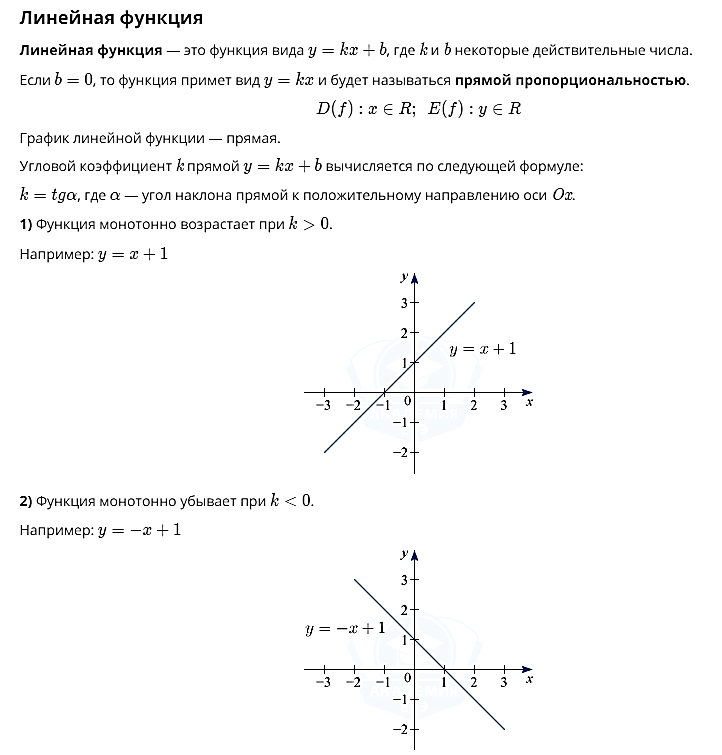 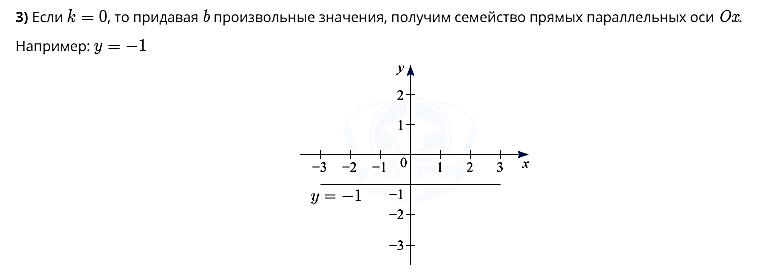 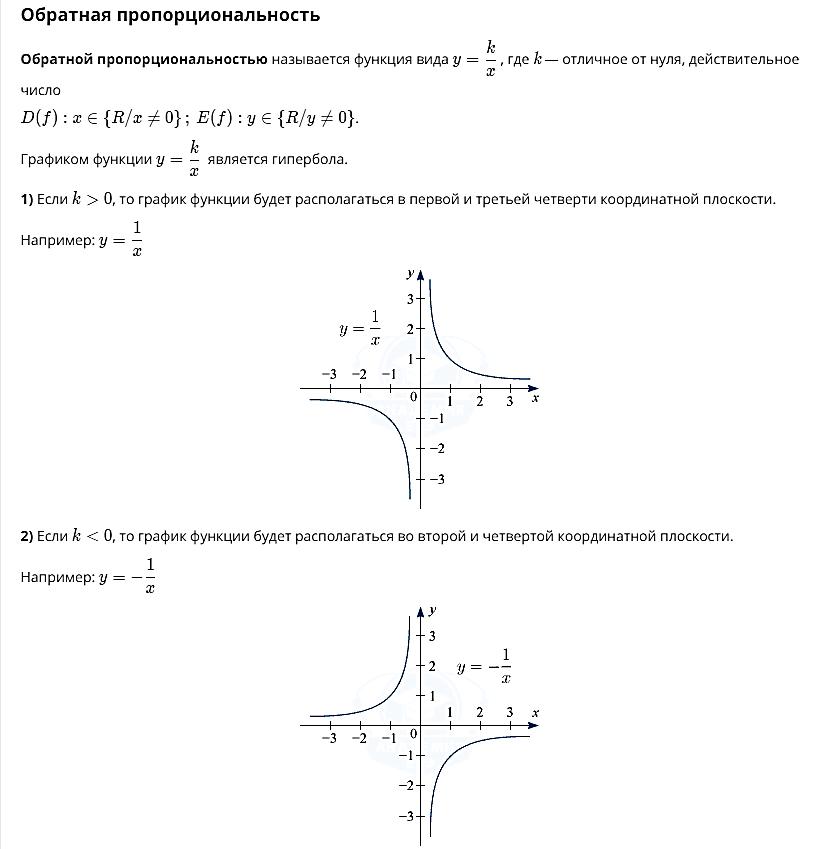 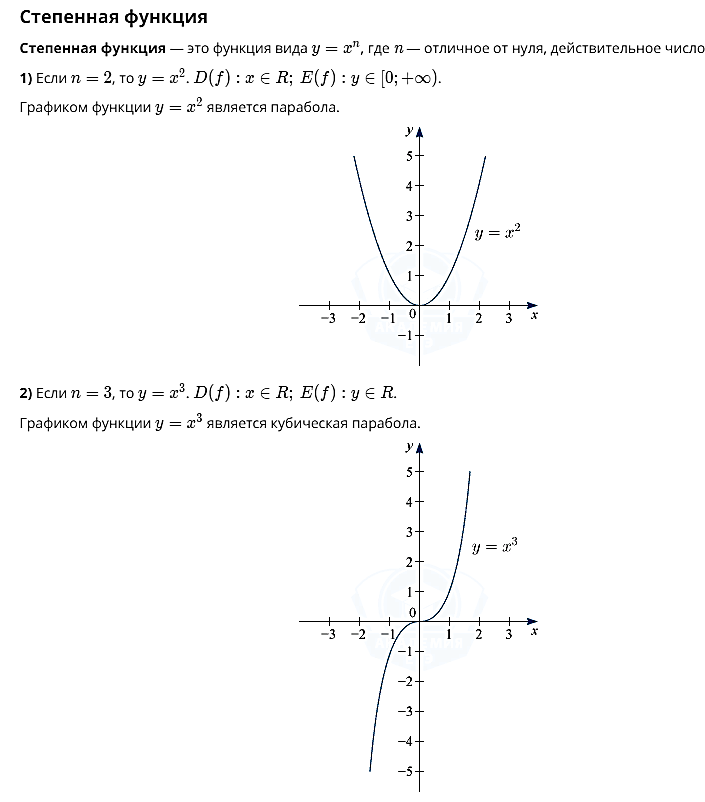 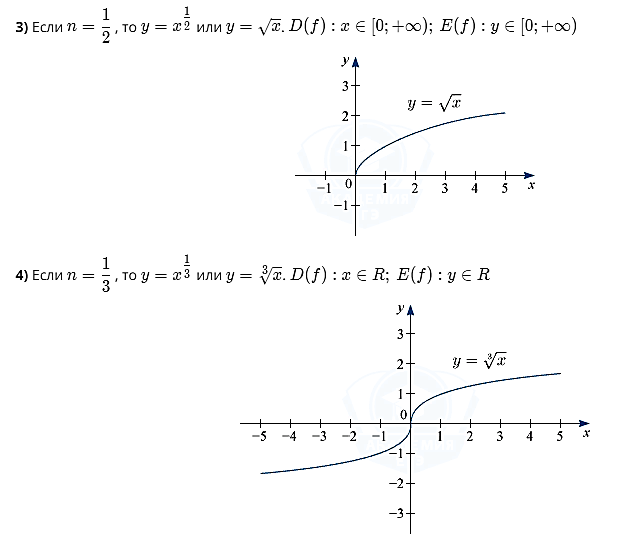 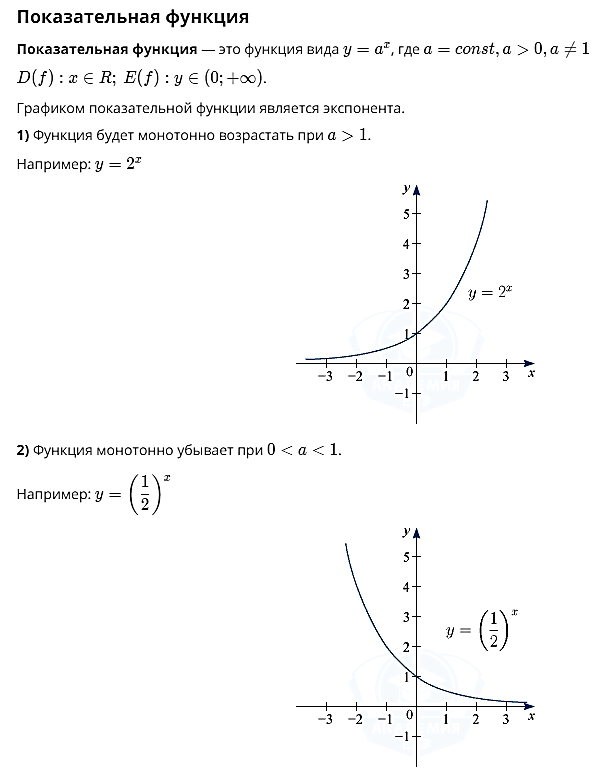 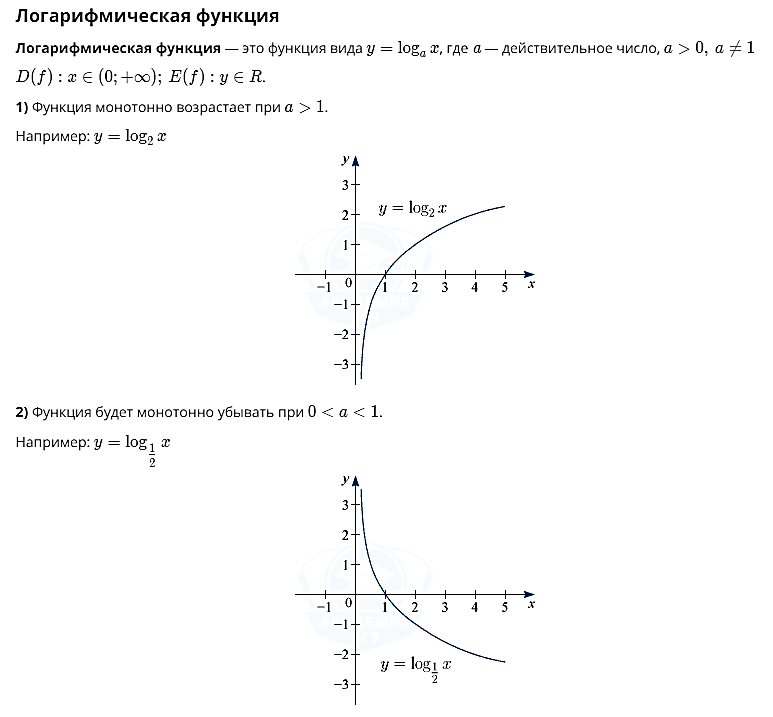 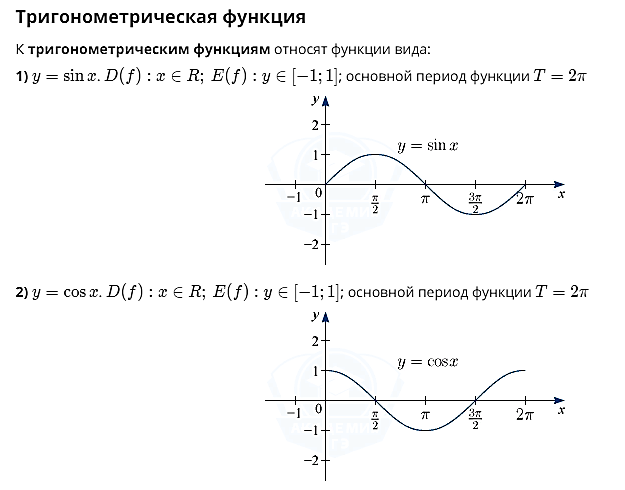 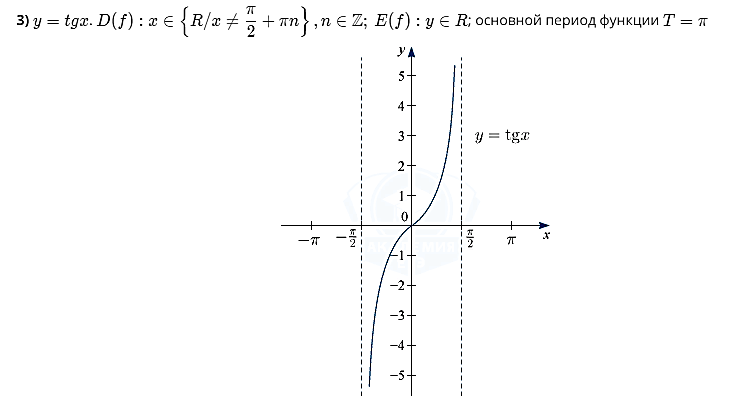 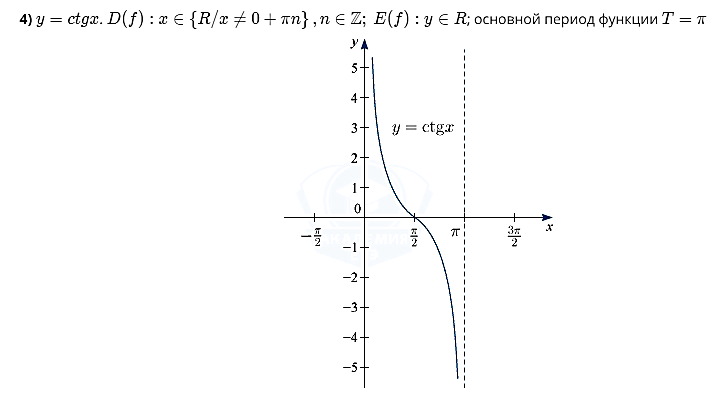 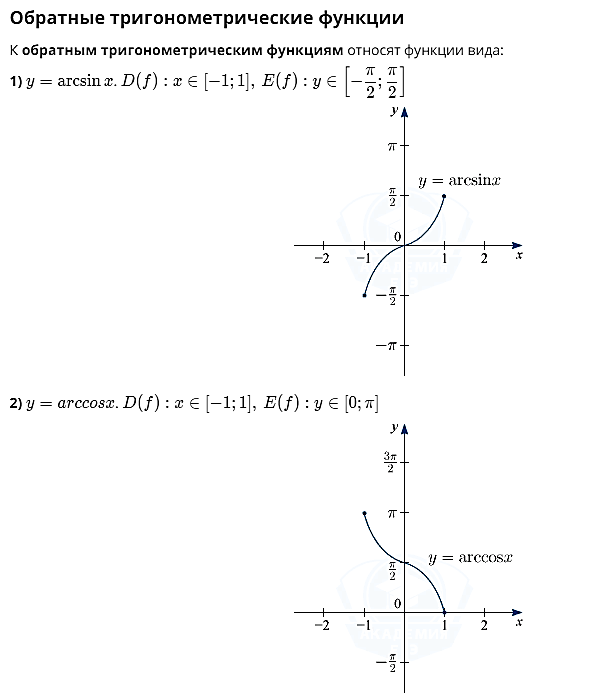 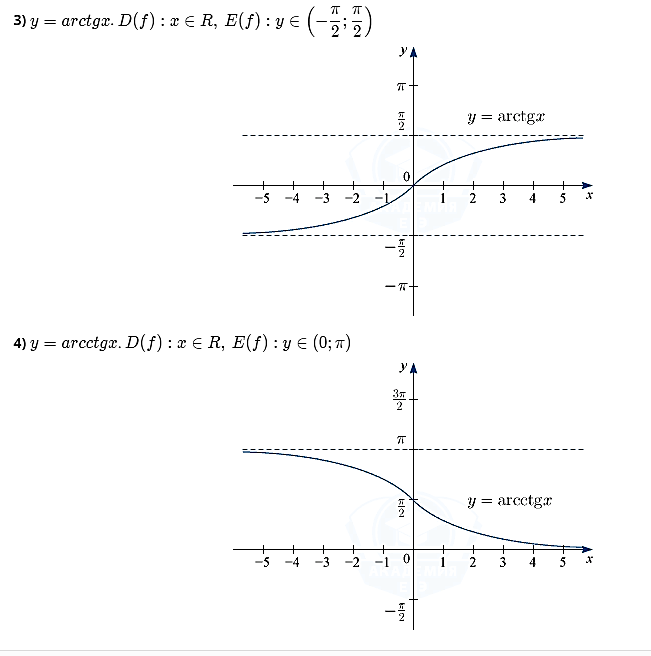 